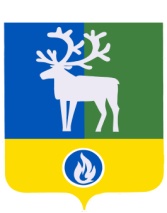 БЕЛОЯРСКИЙ РАЙОНХАНТЫ-МАНСИЙСКИЙ АВТОНОМНЫЙ ОКРУГ – ЮГРААДМИНИСТРАЦИЯ БЕЛОЯРСКОГО РАЙОНАКОМИТЕТ ПО ФИНАНСАМ И НАЛОГОВОЙ ПОЛИТИКЕ АДМИНИСТРАЦИИ БЕЛОЯРСКОГО РАЙОНАРАСПОРЯЖЕНИЕот 25 декабря 2014 года                                                                                             № 19-рОб утверждении плана контрольной деятельности отдела внутреннего муниципального финансового контроля Комитета по финансам и налоговой политике администрации Белоярского района на 2015 годВ соответствии с п. 1 раздела 2 Порядка осуществления внутреннего муниципального финансового контроля в Белоярском районе, городском и сельских поселениях в границах Белоярского района, утвержденного Постановлением администрации Белоярского района от 21 января 2014 года № 37 «Об утверждении Порядка осуществления внутреннего муниципального финансового контроля в Белоярском районе, городском и сельских поселениях в границах Белоярского района»:1. Утвердить прилагаемый план контрольной деятельности отдела внутреннего муниципального финансового контроля Комитета по финансам и налоговой политике администрации Белоярского района на 2015 год.2. Настоящее распоряжение вступает в силу после его подписания.3. Контроль за выполнением распоряжения оставляю за собой.Заместитель главы Белоярского района,председатель Комитета по финансам и налоговойполитике администрации Белоярского района                                                           И.Ю. ГиссУТВЕРЖДЕНраспоряжениемКомитета по финансам и налоговойполитике администрацииБелоярского районаот 25 декабря 2014 года  № 19-рПЛАНконтрольной деятельности отдела внутреннего муниципального финансового контроля Комитета по финансам и налоговой политике администрации Белоярского района на 2015 год№п/пПеречень мероприятийПроверяемый периодМетод контроляСрокпроведенияДолжностные лицаКонтрольные мероприятия1.Комплексная проверка по осуществлению контроля за законностью, результативностью (эффективностью и экономностью) использования средств местного бюджета в управлении опеки и попечительства администрации Белоярского района01.01.2013 - 31.12.2014 г.камеральная проверкаянварь-февраль       начальник отдела Янюшкина Е.И.2.Проверка по соблюдению законодательства Российской Федерации и иных нормативных правовых актов Российской Федерации о размещении заказов на поставки товаров, выполнение работ, оказание услуг для муниципальных нужд в управлении опеки и попечительства администрации Белоярского района01.01.2013 - 31.12.2014 г.камеральная проверкаянварь-февраль       ведущий специалист Клеваник М.В.3.Комплексная проверка по осуществлению контроля за законностью, результативностью (эффективностью и экономностью) использования средств местного бюджета в администрации сельского поселения Полноват01.01.2013 - 31.12.2014 г.камеральная проверкамарт-апрель начальник отдела Янюшкина Е.И.4.Проверка по соблюдению законодательства Российской Федерации и иных нормативных правовых актов Российской Федерации о размещении заказов на поставки товаров, выполнение работ, оказание услуг для муниципальных нужд в Комитете по образованию администрации Белоярского района01.01.2013 - 31.12.2014 г.камеральная проверкамарт-апрельведущий специалист Клеваник М.В.5Комплексная проверка по осуществлению контроля за законностью, результативностью (эффективностью и экономностью) использования средств местного бюджета в администрации сельского поселения Казым01.01.2014 - 31.12.2014 г.камеральная проверкаапрель-майначальник отдела Янюшкина Е.И.6.Проверка по соблюдению законодательства Российской Федерации и иных нормативных правовых актов Российской Федерации о размещении заказов на поставки товаров, выполнение работ, оказание услуг для муниципальных нужд в администрации сельского поселения Казым01.01.2014 - 31.12.2014 г.камеральная проверкаапрель-майведущий специалист Клеваник М.В.7.Комплексная проверка по осуществлению контроля за законностью, результативностью (эффективностью и экономностью) использования средств местного бюджета в Комитете по делам молодежи, физической культуре и спорту администрации Белоярского района01.01.2013 - 31.12.2014 г.камеральная проверкаиюнь-июльначальник отдела Янюшкина Е.И.8.Проверка по соблюдению законодательства Российской Федерации и иных нормативных правовых актов Российской Федерации о размещении заказов на поставки товаров, выполнение работ, оказание услуг для муниципальных нужд в муниципальном бюджетном учреждении дополнительного образования Белоярского района "Детско-юношеская спортивная школа г. Белоярский"01.01.2013 - 31.12.2014 г.камеральная проверкаиюнь-июльведущий специалист Клеваник М.В.9.Проверка по соблюдению законодательства Российской Федерации и иных нормативных правовых актов Российской Федерации о размещении заказов на поставки товаров, выполнение работ, оказание услуг для муниципальных нужд в муниципальном бюджетном учреждении культуры Белоярского района "Центр культуры национального творчества"01.01.2013 - 31.12.2014 г.камеральная проверкаавгустведущий специалист Клеваник М.В.10.Комплексная проверка по осуществлению контроля за законностью, результативностью (эффективностью и экономностью) использования средств местного бюджета в Комитете по социальной политике администрации Белоярского района01.01.2013 - 31.12.2014 г.камеральная проверкаавгуст-сентябрьначальник отдела Янюшкина Е.И.11.Проверка по соблюдению законодательства Российской Федерации и иных нормативных правовых актов Российской Федерации о размещении заказов на поставки товаров, выполнение работ, оказание услуг для муниципальных нужд в Комитете по социальной политике администрации Белоярского района01.01.2013 - 31.12.2014 г.камеральная проверкаавгуст-сентябрьведущий специалист Клеваник М.В.12.Комплексная проверка по осуществлению контроля за законностью, результативностью (эффективностью и экономностью) использования средств местного бюджета в муниципальном казенном учреждении "Единая дежурно-диспетчерская служба Белоярского района"01.01.2013 - 31.12.2014 г.камеральная проверкасентябрь-октябрьначальник отдела Янюшкина Е.И13.Проверка по соблюдению законодательства Российской Федерации и иных нормативных правовых актов Российской Федерации о размещении заказов на поставки товаров, выполнение работ, оказание услуг для муниципальных нужд в муниципальном казенном учреждении "Единая дежурно-диспетчерская служба Белоярского района"01.01.2013 - 31.12.2014 г.камеральная проверкасентябрь-октябрьведущий специалист Клеваник М.В.14.Проверка по соблюдению законодательства Российской Федерации и иных нормативных правовых актов Российской Федерации о размещении заказов на поставки товаров, выполнение работ, оказание услуг для муниципальных нужд в муниципальном бюджетном учреждении физической культуры и спорта Белоярского района "Спортивный центр "Сорум"01.01.2013 - 31.12.2014 г.камеральная проверкаоктябрь-ноябрьведущий специалист Клеваник М.В.15.Комплексная проверка по осуществлению контроля за законностью, результативностью (эффективностью и экономностью) использования средств местного бюджета в муниципальном казенном учреждении Белоярского района «Молодежный центр «Спутник»01.01.2013 - 31.12.2014 г.камеральная проверканоябрь-декабрьначальник отдела Янюшкина Е.И16.Проверка по соблюдению законодательства Российской Федерации и иных нормативных правовых актов Российской Федерации о размещении заказов на поставки товаров, выполнение работ, оказание услуг для муниципальных нужд в муниципальном казенном учреждении Белоярского района«Молодежный центр «Спутник»01.01.2013 - 31.12.2014 г.камеральная проверканоябрь-декабрьведущий специалист Клеваник М.В.Информационные и организационно-методические мероприятия1.Разработка проектов муниципальных правовых актов, внесение изменений в муниципальные правовые акты.в течениегоданачальник отдела Янюшкина Е.И.ведущий специалист Клеваник М.В.2.Размещение в разделе «Комитет по финансам и налоговой политике администрации Белоярского района»  официального сайта органов местного самоуправления Белоярского района, плана работы отдела внутреннего муниципального финансового контроля на 2015 год, информации о проведенных контрольных мероприятиях, о выявленных при их проведении нарушениях, о внесенных представлениях и предписаниях, а также о принятых по ним решениях и мерах.в течениегодаведущий специалист Клеваник М.В.3.Размещение в единой информационной системе или до ввода в эксплуатацию указанной системы на официальном сайте Российской Федерации в информационно-телекоммуникационной сети Интернет для размещения информации о размещении заказов на поставки товаров, выполнение работ, оказание услуг, информации:- о проведении контрольных мероприятий, об их результатах и выданных предписаниях, в соответствии с Порядком утвержденным Правительством Российской Федерации;- о выданных предписаниях, в течение трех рабочих дней с даты выдачи такого предписания.в течениегодаведущий специалист Клеваник М.В.4.Изучение и анализ отчетности о результатах осуществления главными распорядителями (распорядителями, получателями) средств бюджета Белоярского района, главными администраторами (администраторами) доходов бюджета Белоярского района, главными администраторами (администраторами) источников финансирования дефицита бюджета Белоярского района внутреннего финансового контроля, внутреннего винансового аудита, ведомственного контроля.в течениегоданачальник отдела Янюшкина Е.И.ведущий специалист Клеваник М.В..5.Подготовка и утверждение плана работы отдела внутреннего муниципального финансового контроля Комитета по финансам и налоговой политике администрации Белоярского района на 2016 год.декабрьначальник отдела Янюшкина Е.И.6.Ведение делопроизводствав течениегоданачальник отдела Янюшкина Е.И.ведущий специалист Клеваник М.В.